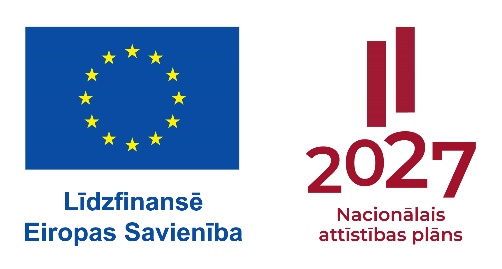 PROJEKTA IESNIEGUMSTurpmākās sadaļas aizpilda projekta iesnieguma iesniedzējs1.1.  Informācija par projekta iesniedzēju* Aizpilda, ja projekta iesniedzējs nav Latvijas Republikas tiešās vai pastarpinātas valsts pārvaldes iestāde, atvasināta publiskā persona, cita valsts iestāde.1.2. Kontaktpersonas1.3. Projekta iesniedzēja darbības jomas atbilstība Patvēruma, migrācijas un integrācijas fonda 2021.-2027.gada nacionālās programmas 2.konkrētā mērķa „Likumīga migrācija un integrācija” 005.intervences jomai „Integrācijas pasākumi: pilsoniskās ievirzes kursi un cita apmācība”.1.4.Projekta iesniedzēja pieredze teorētisko un praktisko mācību organizēšanā par sabiedrības daudzveidību un starpkultūru komunikāciju dažādu jomu profesionāļiem.1.5. Informācija par sadarbības partneri* Attiecināms, ja sadarbības partneris nav Latvijas Republikas tiešās vai pastarpinātas valsts pārvaldes iestāde, atvasināta publiskā persona, cita valsts iestāde.1.6. Projekta sadarbības partnera darbības jomas atbilstība Patvēruma, migrācijas un integrācijas fonda 2021.-2027.gada nacionālās programmas 2.konkrētā mērķa „Likumīga migrācija un integrācija” 005.intervences jomai „Integrācijas pasākumi: pilsoniskās ievirzes kursi un cita apmācība”1.7. Sadarbības partnera pieredze teorētisko un praktisko mācību organizēšanā par sabiedrības daudzveidību un starpkultūru komunikāciju dažādu jomu profesionāļiem2.1. Projekta kopsavilkums2.2. Projekta īstenošanas periods2.3. Projekta budžets (euro)2.4. Faktiskā projekta īstenošanas vieta(-s)3.1. Projekta mērķis un tā pamatojumsProjekta nepieciešamības pamatojums un projekta mērķa grupas vajadzību apraksts Plānoto vieslektoru piesaiste un izvēles pamatojumsTrešo valstu pilsoņu kā viesu piesaiste4.1. Detalizēts projektā iekļauto darbību un rezultātu apraksts4.2. Plānotie projekta publicitātes pasākumi un projekta publicitātes pasākumu plāns4.3. Darbību īstenošanas indikatīvais laika grafiks (ceturkšņos)4.4. Projekta ietvaros sasniedzamie kopējie rādītāji5.1. Projekta īstenošanā iesaistīto personu galveno pienākumu un kvalifikācijas apraksts5.2. Projekta īstenošanas, administrēšanas un uzraudzības apraksts5.3. Projekta īstenošanai nepieciešamais tehniskā nodrošinājuma apraksts5.4. Projekta īstenošanas riski un to mazināšanas pasākumi5.5. Projekta saturiskā saistība ar citiem iesniegtajiem/ īstenotajiem/ īstenošanā esošiem projektiem:	6.1. Saskaņa ar horizontālo principu „Vienlīdzība, iekļaušana, nediskriminācija un pamattiesību ievērošana” apraksts6.2. Horizontālā principa „Vienlīdzība, iekļaušana, nediskriminācija un pamattiesību ievērošana” īstenošanas rādītāji:6.3. Projekta atbilstība „Nenodarīt būtisku kaitējumu” izvērtējumamProjekta budžeta tāmes veidlapa ir aizpildīta MS Excel failā (1.pielikums).* Neattiecas, ja projekta iesniedzējs vai sadarbības partneris ir Latvijas Republikas tiešās vai pastarpinātās valsts pārvaldes iestāde vai nodibinājums.Piezīme. Dokumenta rekvizītus „paraksts” un „datums” neaizpilda, ja elektroniskais dokuments ir sagatavots atbilstoši normatīvajiem aktiem par elektronisko dokumentu noformēšanu.Projekta iesnieguma iesniegšanas datumsProjekta iesnieguma numursProjektu iesniegumu atlases veids______/______/_______dd/mm/ggggNr. ________________________Atklāta projektu iesniegumu atlaseProjekta nosaukumsProjekta iesniedzējsKonkrētā mērķa nosaukums:Likumīga migrācija un integrācijaAktivitātes numurs un nosaukums13.4. Starpkultūru komunikācijas mācības dažādu jomu profesionāļiemProjektu atlases nosaukumsMācības dažādu jomu profesionāļiem par sabiedrības daudzveidību un starpkultūru komunikācijuI. INFORMĀCIJA PAR PROJEKTA IESNIEDZĒJU UN SADARBĪBAS PARTNERIProjekta iesniedzēja nosaukumsReģistrācijas Nr.Nodokļu maksātāja reģistrācijas Nr.Pievienotās vērtības nodokļa maksātāja reģistrācijas Nr. (ja attiecināms)Juridiskā adreseKontaktadrese (ja atšķiras no juridiskās adreses)Oficiālā projekta iesniedzēja e-pasta adreseMājaslapas adrese (ja attiecināms)Galvenie darbības virzieni*Dibināšanas un darbības uzsākšanas datums* Finansēšanas avots*Institūcijas vadītājsFinanšu dienesta vadītājsProjekta vadītājsVārds, uzvārdsAmatsTālrunisE-pasta adrese1) Nosaukums: 1) Nosaukums: Īstenotājs:Saite uz projektu vai īstenoto darbību:Projekta vai darbības īstenošanas periods:Projekta vai darbības mērķis:Projekta vai darbības mērķa grupa, kam tika nodrošinātas mācības par sabiedrības daudzveidību un starpkultūru komunikāciju:2) Nosaukums:2) Nosaukums:Īstenotājs:Saite uz projektu vai īstenoto darbību:Projekta vai darbības īstenošanas periods:Projekta vai darbības mērķis:Projekta vai darbības mērķa grupa, kam tika nodrošinātas mācības par sabiedrības daudzveidību un starpkultūru komunikāciju:Sadarbības partnera nosaukumsReģistrācijas Nr.Nodokļu maksātāja reģistrācijas Nr.Pievienotās vērtības nodokļa maksātāja reģistrācijas Nr. (ja attiecināms)Juridiskā adreseOficiālā sadarbības partnera e-pasta adreseMājaslapas adrese (ja attiecināms)Galvenie darbības virzieni*Dibināšanas un darbības uzsākšanas datums*1) Nosaukums: 1) Nosaukums: Īstenotājs:Saite uz projektu vai īstenoto darbību:Projekta vai darbības īstenošanas periods:Projekta vai darbības mērķis:Projekta vai darbības mērķa grupa, kam tika nodrošinātas mācības par sabiedrības daudzveidību un starpkultūru komunikāciju:2) Nosaukums: 2) Nosaukums: Īstenotājs:Saite uz projektu vai īstenoto darbību:Projekta vai darbības īstenošanas periods:Projekta vai darbības mērķis:Projekta vai darbības mērķa grupa, kam tika nodrošinātas mācības par sabiedrības daudzveidību un starpkultūru komunikāciju:II. PAMATINFORMĀCIJA PAR PROJEKTUProjekta uzsākšanas datums______/______/_______         dd/mm/ggggProjekta pabeigšanas datums______/______/_______         dd/mm/ggggProjekta ilgums (mēneši)Kopējais pieprasītais finansējums (100%)Pieprasītais fonda finansējums (75%)Pieprasītais valsts budžeta finansējums (25%)AdreseIII. PROJEKTA APRAKSTSTēmasVieslektora piesaiste Izvelētā vieslektora piesaistes pamatojumsStarptautiskās tiesības un profesionālās darbības ētikaKultūru kompetence un kultūras standartu izpratneStarpkultūru komunikācija – komunikācijas un uztveres veidi, stili un atšķirības dažādās kultūrāsStereotipi un aizspriedumiGalvenie diskriminācijas pamati un to novēršanas principiNaida runa un naida noziegumiTēmasPlānots TVP piesaistīt kā viesiStarptautiskās tiesības un profesionālās darbības ētikaKultūru kompetence un kultūras standartu izpratneStarpkultūru komunikācija – komunikācijas un uztveres veidi, stili un atšķirības dažādās kultūrāsStereotipi un aizspriedumiGalvenie diskriminācijas pamati un to novēršanas principiNaida runa un naida noziegumiIV. PROJEKTA DARBĪBAS UN REZULTĀTIDarbība Nr.Darbības nosaukumsDarbības aprakstsDarbības rezultāts1.Projekta vadība un administrēšana--2.Projekta publicitāte3.Mācību kurss speciālistiemPublicitātes pasākuma veidsPasākuma aprakstsPasākuma mērķa un mērķa grupas aprakstsPlānotais pasākuma laika plānsPreses relīzesInformācijas stendi/ Informatīva plāksneInformācija tīmekļvietnēInformēšana plašsaziņas līdzekļos un sociālajos tīklosCiti (lūdzu norādīt)Projekta noslēguma pasākums/informatīvie pasākumiDarbībaNr.2024.gads2024.gads2025.gads2025.gads2025.gads2025.gads2026.gads2026.gads2026.gads2026.gads2027.gads2027.gads2027.gadsDarbībaNr.IIIIVIIIIIIIVIIIIIIIVIIIIII1.2.3.Nr.Rādītāja nosaukumsPlānotā vērtībaPlānotā vērtībaMērvienībaPiezīmesNr.Rādītāja nosaukumsgadsgala vērtība1.Īstenots mācību kurss (projekts)2.Personas, kas apguvušas mācību kursu par sabiedrības daudzveidību un starpkultūru komunikācijuV. PROJEKTA ĪSTENOŠANAS KAPACITĀTEProjekta īstenošanas personālsDarbības Nr.Galveno pienākumu un kvalifikācijas apraksts5.3.1.Minimālā tehniskā nodrošinājuma vienības:5.3.1.Minimālā tehniskā nodrošinājuma vienības:5.3.1.Minimālā tehniskā nodrošinājuma vienības:5.3.1.Minimālā tehniskā nodrošinājuma vienības:5.3.1.Minimālā tehniskā nodrošinājuma vienības:NosaukumsPieejamo vienību skaitsIegāde vai nomaIegāde vai nomaTehniskā aprīkojuma apraksts (ja attiecināms)NosaukumsPieejamo vienību skaitsPlānota iegāde vai nomaVienību skaitsTehniskā aprīkojuma apraksts (ja attiecināms)Biroja tehnika projekta administrēšanaiDators lektoram (mācību klasē vai portatīvais)Dators pedagoģiskajam vadītājamDators mācību koordinatoramTehniskais nodrošinājums prezentāciju demonstrācijaiAtbilstošas telpas, ja finansējuma saņēmēja paša rīcībā nav piemērotas telpas;Pieejams internets mācību laikā5.3.2.Papildus tehniskā nodrošinājuma vienības:5.3.2.Papildus tehniskā nodrošinājuma vienības:5.3.2.Papildus tehniskā nodrošinājuma vienības:5.3.2.Papildus tehniskā nodrošinājuma vienības:NosaukumsIegāde vai nomaIegāde vai nomaTehniskā aprīkojuma apraksts un iegādes/nomas pamatojumsNosaukumsPlānota iegāde vai nomaVienību skaitsTehniskā aprīkojuma apraksts un iegādes/nomas pamatojumsNr.p.k.RisksRiska aprakstsRiska ietekme(augsta, vidēja, zema)Iestāšanas varbūtība(augsta, vidēja, zema)Riska novēršanas/ mazināšanas pasākumi1.Finanšu2.Īstenošanas 3.Rezultātu un uzraudzības rādītāju sasniegšanas4.Projektu vadības5.CitsNr.p.k.Projekta nosaukumsProjekta numursProjekta kopsavilkums, galvenās darbībasPapildinātības/ demarkācijas aprakstsProjekta kopējās izmaksas(euro)Finansējuma avots un veids (valsts/ pašvaldību budžets, ES fondi, cits)Projekta īstenošanas laiks (mm/gggg)Projekta īstenošanas laiks (mm/gggg)Nr.p.k.Projekta nosaukumsProjekta numursProjekta kopsavilkums, galvenās darbībasPapildinātības/ demarkācijas aprakstsProjekta kopējās izmaksas(euro)Finansējuma avots un veids (valsts/ pašvaldību budžets, ES fondi, cits)Projekta uzsākšanaProjekta pabeigšana1.2.VI. PROJEKTA HORIZONTĀLO UN „NENODARĪT BŪTISKU KAITĒJUMU” PRINCIPU APRAKSTSNr.Rādītāja nosaukumsPlānotā vērtībaMērvienībaPiezīmes1.Personu, kuras ir piedalījušās apmācību programmās, kurās ir integrēti jautājumi par dzimumu līdztiesības, personu ar invaliditāti vienlīdzīgu iespēju, vecuma nediskriminācijas, etniskās u.c. piederības un pamattiesību jautājumiem, tostarp par tiesiskajiem un praktiskajiem aspektiem, skaits2.Izstrādāto vai pilnveidoto mācību un metodisko līdzekļu (tai skaitā digitālo), kuros integrēti jautājumi par dzimumu līdztiesību un nediskriminācijas principiem, skaitsVII. PROJEKTA BUDŽETA TĀMEVIII. PAPILDUS IESNIEDZAMO PAVADDOKUMENTU SARAKSTSNr.p.k.Projekta iesnieguma sadaļasPievienots(Jā/ n/a)Lapu skaitsDokumenti, kas saistīti ar projekta iesniedzēju (piemēram, apliecinājumi, izziņas)Dokumenti, kas saistīti ar projekta iesniedzēju (piemēram, apliecinājumi, izziņas)Dokumenti, kas saistīti ar projekta iesniedzēju (piemēram, apliecinājumi, izziņas)Dokumenti, kas saistīti ar projekta iesniedzēju (piemēram, apliecinājumi, izziņas)1.Projekta iesniedzēja apliecinājums (2.pielikums)2.Projekta iesniedzēja apliecināta projekta iesniedzēja reģistrācijas apliecības kopija*3.Projekta iesniedzēja apliecināta projekta iesniedzēja iestādes nolikuma vai statūtu kopija*4.Projekta iesniedzēja organizācijas/institūcijas biedru saraksts* (ja attiecināms)5.Projekta iesniedzēja pilnvara vai tās apliecināta kopija, ja projekta iesniegumu vai kādus citus tam pievienotus dokumentus ir parakstījusi persona, kurai nav reģistrētas tiesības pārstāvēt projekta iesniedzēju6.Projekta iesniedzēja apliecinājums par datu aizsardzību (4.pielikums)7.Mācību kursa programma (5.pielikums)8.Projekta vadībā un administrēšanā iesaistīto personu dzīves gaitas apraksts (CV)9.Dokuments, kas pamato projektā plānotā atalgojuma atbilstību vispārējai atlīdzības sistēmai projekta īstenotāja organizācijāDokumenti, kas iesniedzami, ja projekts paredz partnerības veidošanuDokumenti, kas iesniedzami, ja projekts paredz partnerības veidošanuDokumenti, kas iesniedzami, ja projekts paredz partnerības veidošanuDokumenti, kas iesniedzami, ja projekts paredz partnerības veidošanuDokumenti latviešu valodāIesniedz, ja projekts paredz partnerības veidošanu ar Latvijas Republikā reģistrētu sadarbības partneriDokumenti latviešu valodāIesniedz, ja projekts paredz partnerības veidošanu ar Latvijas Republikā reģistrētu sadarbības partneriDokumenti latviešu valodāIesniedz, ja projekts paredz partnerības veidošanu ar Latvijas Republikā reģistrētu sadarbības partneriDokumenti latviešu valodāIesniedz, ja projekts paredz partnerības veidošanu ar Latvijas Republikā reģistrētu sadarbības partneri10.Sadarbības partnera parakstīts partnerības apliecinājums (3.pielikums)11.Sadarbības partnera apliecināta sadarbības partnera reģistrācijas apliecības kopija*Dokumenti svešvalodāIesniedz kopā ar sadarbības partnera apliecinātu tulkojumu latviešu valodā, ja projekts paredz partnerības veidošanu ar ārvalstu sadarbības partneriDokumenti svešvalodāIesniedz kopā ar sadarbības partnera apliecinātu tulkojumu latviešu valodā, ja projekts paredz partnerības veidošanu ar ārvalstu sadarbības partneriDokumenti svešvalodāIesniedz kopā ar sadarbības partnera apliecinātu tulkojumu latviešu valodā, ja projekts paredz partnerības veidošanu ar ārvalstu sadarbības partneriDokumenti svešvalodāIesniedz kopā ar sadarbības partnera apliecinātu tulkojumu latviešu valodā, ja projekts paredz partnerības veidošanu ar ārvalstu sadarbības partneri12.Sadarbības partnera parakstīts partnerības apliecinājums13.Sadarbības partnera apliecināta sadarbības partnera reģistrācijas apliecības kopija14.Attiecīgās valsts kompetentās institūcijas izziņa, kas apliecina, ka sadarbības partnerim nav nodokļu parādu (izziņa izsniegta ne agrāk kā mēnesi pirms projekta iesnieguma iesniegšanas). Ja nacionālie tiesību akti šādas izziņas izsniegšanu neparedz, iesniedz sadarbības partnera apliecinājumu, ka tam nav nodokļu parādu15.Attiecīgās valsts kompetentās institūcijas izziņa, kas apliecina, ka sadarbības partneris nav pasludināts par maksātnespējīgu, tai skaitā neatrodas sanācijas procesā un neatrodas likvidācijas procesā (izziņa izsniegta ne agrāk kā mēnesi pirms projekta iesnieguma iesniegšanas).Ja nacionālie tiesību akti šādas izziņas izsniegšanu neparedz, iesniedz sadarbības partnera apliecinājumu, ka tas nav pasludināts par maksātnespējīgu, tai skaitā neatrodas sanācijas procesā un neatrodas likvidācijas procesāKopējais projekta iesnieguma lapu skaitsKopējais projekta iesnieguma lapu skaitsProjekta iesniedzēja vadītājsProjekta iesniedzēja vadītājs(amats)(vārds, uzvārds)(paraksts*)(datums*)